Tool 19. Selecting messengers and channels 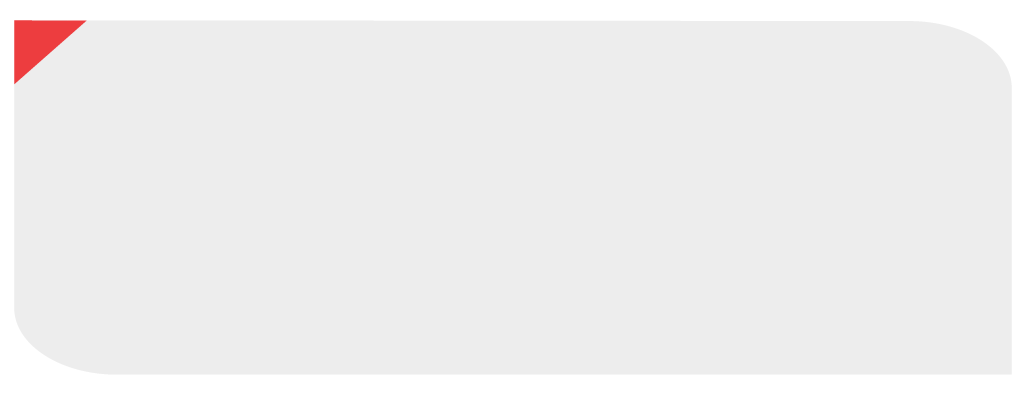 Messenger/channelMessenger/channelAudienceAudiencePotential audience (reach)Potential audience (reach)Credibility with audienceCredibility with audienceInfluence on audienceInfluence on audience1. Intervention/NAP area: 1. Intervention/NAP area: 1. Intervention/NAP area: 1. Intervention/NAP area: 1. Intervention/NAP area: 1. Intervention/NAP area: 1. Intervention/NAP area: 1. Intervention/NAP area: 1. Intervention/NAP area: 2. Advocacy objective: 2. Advocacy objective: 2. Advocacy objective: 2. Advocacy objective: 2. Advocacy objective: 2. Advocacy objective: 2. Advocacy objective: 2. Advocacy objective: 2. Advocacy objective: OverallInfluencers/leadersInfluencers/leadersNGOs/CSOs/Civil soc.NGOs/CSOs/Civil soc.‘Mass’ Media‘Mass’ MediaSocial media Social media Print media Print media Mobile phone/textsMobile phone/textsPSAsPSAsBillboards/postersBillboards/postersLeaflets/brochuresLeaflets/brochuresGovernment web-sites/social media/ emailGovernment web-sites/social media/ emailMedia kits/FAQ/ releaseMedia kits/FAQ/ releasePress conf./briefingsPress conf./briefingsHuman health sectorHuman health sectorHuman health sectorHuman health sectorHuman health sectorHuman health sectorHuman health sectorHuman health sectorHuman health sectorMinistry of HealthMinistry of HealthMedical professionalsMedical professionalsPharmacistsPharmacistsNursesNursesCommunity healthWorkersCommunity healthWorkersProfessional AssociationsProfessional AssociationsExperts/academicsExperts/academicsSpecialist mediaSpecialist mediaAnimal health/food sectorAnimal health/food sectorAnimal health/food sectorAnimal health/food sectorAnimal health/food sectorAnimal health/food sectorAnimal health/food sectorAnimal health/food sectorAnimal health/food sectorMinistry of AgricultureMinistry of AgricultureVeterinariansVeterinariansAgrovetsAgrovetsLivestock producers/ exportersLivestock producers/ exportersFarmersFarmersFood producersFood producersProfessional AssociationsProfessional AssociationsExperts/academicsExperts/academicsSpecialist mediaSpecialist mediaEnvironment sectorEnvironment sectorEnvironment sectorEnvironment sectorEnvironment sectorEnvironment sectorEnvironment sectorEnvironment sectorEnvironment sectorMinistry of EnvironmentMinistry of EnvironmentExperts/academicsExperts/academicsSpecialist mediaSpecialist media